Приложение № 9                                                                              Образец!         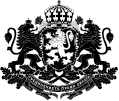 Р Е П У Б Л И К А  Б Ъ Л Г А Р И ЯМинистър на здравеопазването______________________________________________________________________                  ДОГОВОР № …………………ЗА ВЪЗЛАГАНЕ НА КОНТРОЛА НА ПУБЛИЧНО ПРЕДПРИЯТИЕ – ЕДНОЛИЧНО ДРУЖЕСТВО С ОГРАНИЧЕНА ОТГОВОРНОСТ
“……………………………………………………..” ЕООД, ГР. …………Днес................... , на основание чл. 52, ал.1 от Правилника за прилагане на Закона за публичните предприятия  и/или чл. 62, ал.8 от Закона за лечебните заведения /ЗЛЗ/, чл. 144, ал. 3 от Търговския закон и чл. 52, ал. 1 и чл. 54, ал. 1 от ППЗПП във връзка с протокол                     № РД-16-………………….. от .............................. г. за определяне на контрольор на “………………………………………” ЕООД, гр………………………., се сключи настоящият договор между:…………………………………………… - министър на здравеопазването,  упражняващ правата на държавата като едноличен собственик на капитала в “…………………………………………………….” ЕООД, гр………………………………, наричан ВЪЗЛОЖИТЕЛ, от една странаи……………………………………………………………………………………………………...живущ/а в гр…………………………………………………………………….….……….…….,ЛК № ……………....…..,    изд. на …………………….. г. от МВР - …………..……..……....,ЕГН: …………..…………….,   сл. тел.  ……………………,   моб. тел.: ………..……..……..,наричан по-долу КОНТРОЛЬОР, от друга страна за следното:І. ПРЕДМЕТ НА ДОГОВОРАЧл. 1. ВЪЗЛОЖИТЕЛЯТ възлага, а КОНТРОЛЬОРЪТ приема да осъществява контрол на публичното предприятие - еднолично дружество с ограничена отговорност “…………………………………” ЕООД, гр. ……………………….., в съответствие с действащото законодателство, учредителния акт и настоящия договор.ІІ. СРОК НА ДОГОВОРАЧл. 2. Настоящият договор се сключва за срок от 3 /три/ години, считано от ……………………..ІІІ. ПРАВА И ЗАДЪЛЖЕНИЯ НА ВЪЗЛОЖИТЕЛЯЧл. 3. ВЪЗЛОЖИТЕЛЯТ осигурява чрез управителя достъп до информацията за публичното предприятие – еднолично дружество с ограничена отговорност за изпълнение на задълженията на КОНТРОЛЬОРА по този договор. Чл. 4. ВЪЗЛОЖИТЕЛЯТ има право да изисква от КОНТРОЛЬОРА и да получава необходимата му информация и отчети за дейността на публичното предприятие – еднолично дружество с ограничена отговорност и изпълнението на бизнес програмата.Чл. 5. ВЪЗЛОЖИТЕЛЯТ изисква становището на КОНТРОЛЬОРА по бизнес програмата за дейността на публичното предприятие – еднолично дружество с ограничена отговорност.ІV. ПРАВА И ЗАДЪЛЖЕНИЯ НА КОНТРОЛЬОРАЧл. 6. КОНТРОЛЬОРЪТ има право: 1. да осъществява контрол за изпълнението на законите, подзаконовите нормативни актове и разпорежданията на едноличния собственик на капитала; 2. да осъществява контрол за законосъобразното и целесъобразно опериране с парични средства и материалните ценности и да предлага на ВЪЗЛОЖИТЕЛЯ сезиране на компетентните органи за извършване на финансова инспекция или друг вид проверки;3. да следи за опазване на имуществото на публичното предприятие – еднолично търговско дружество с ограничена отговорност и за ползването му по предназначение и съобразно действащата нормативна уредба;4. да изисква от управителя и да получава копия от отчетите, годишния баланс, справки за финансовите дела, бизнес програмата и др.; 5. да участва като наблюдател в преговорите със синдикалните организации в публичното предприятие – еднолично дружество с ограничена отговорност, както и в преговорите с външни клиенти и кредитори;6. да предлага мерки за отстраняване на констатирани пропуски и нарушения.Чл. 7. КОНТРОЛЬОРЪТ е длъжен:1. да следи за размера на капитала на публичното предприятие – еднолично дружество с ограничена отговорност и да съгласува предложенията на управителя за увеличаване или намаляване на капитала на дружеството; 2. да съгласува предложенията на управителя за придобиване и разпореждане с дълготрайни активи (вкл. бракуване на дълготрайни активи) и за наем на недвижими имоти;3. да следи за спазване на дружествения договор, за опазване на имуществото на дружеството и изпълнението на задълженията на управителя на публичното предприятие - еднолично дружество с ограничена отговорност;4. да не се намесва в оперативното управление на публичното предприятие - еднолично дружество с ограничена отговорност;5. да дава отчети пред ВЪЗЛОЖИТЕЛЯ за осъществения контрол съобразно задълженията си по този договор на всяко тримесечие и след приключване на годината в срок до 30-то число на месеца след приключване на съответното тримесечие или година, в които да прави предложения по т.6 на предходния член. 6. да не огласява станали му известни сведения,  служебна информация  и търговски тайни на публичното предприятие – еднолично търговско дружество.V. ВЪЗНАГРАЖДЕНИЕ НА КОНТРОЛЬОРАЧл. 8. (1) КОНТРОЛЬОРЪТ получава месечно възнаграждение, формирано по реда на чл. 56 от Правилника за прилагане на Закона за публичните предприятия и в съответствие с решението на едноличния собственик на капитала по чл. 56, ал. 13 от ППЗПП. (2) ВЪЗЛОЖИТЕЛЯТ не гарантира размера на възнаграждението на КОНТРОЛЬОРА и не го компенсира при липса на средства в публичното предприятие - еднолично дружество с ограничена отговорност. В случай на промяна на нормативната уредба по отношение на размера на възнаграждението на КОНТРОЛЬОРА, възнаграждението се преизчислява от датата на влизане в сила на съответния нормативен акт. (3) Изплащането на възнаграждението е за сметка на разходите на публичното предприятие за заплати и други възнаграждения. КОНТРОЛЬОРЪТ не получава възнаграждение за изпълнение на задълженията си по този договор в случай, че заема длъжност или изпълняват функции, които са посочени в закон като пречка за получаване на възнаграждение.Чл. 9. ВЪЗЛОЖИТЕЛЯТ има право да намалява за срок до три месеца определеното по този договор месечно възнаграждение на КОНТРОЛЬОРА с до 50 на сто при нарушение или неизпълнение на решение или разпореждане на  ВЪЗЛОЖИТЕЛЯ,  при неизпълнение на задължения по този договор или нанесена вреда на публичното предприятие.VІ. ПРЕКРАТЯВАНЕ НА ДОГОВОРА И ОБЕЗЩЕТЕНИЯЧл. 10. (1) Договорът се прекратява с изтичане на срока по чл.2. (2) Договорът се прекратява преди изтичане на срока:1. по взаимно съгласие на страните;2. с тримесечно предизвестие от страна на КОНТРОЛЬОРА;3. с едномесечно предизвестие от страна на ВЪЗЛОЖИТЕЛЯ;4. при преобразуване или прекратяване на дружеството, както и при промяна на собственика на мажоритарния дял от капитала му;5. в случай на смърт или поставяне под запрещение на КОНТРОЛЬОРА, съответно в случай на обявяване в несъстоятелност;6. при възникване на някое от обстоятелствата, обуславящо забрана или ограничение за КОНТРОЛЬОРА, съгласно действащата нормативна уредба;7. при обективна невъзможност за КОНТРОЛЬОРА да изпълнява задълженията си за повече от 3 месеца;8. при осъждане за извършено умишлено престъпление от общ характер;9. при несъвместимост с изискванията по чл. 20 от Закона за публичните предприятия;10. при тежко нарушение или системно неизпълнение на  задължения;11. при влизане в сила на акт, с който е установен конфликт на интереси по Закона за противодействие на корупцията и за отнемане на незаконно придобитото имущество.  (3) Прекратяването на договора не освобождава КОНТРОЛЬОРА от отговорност по чл. 145 от Търговския закон.Чл. 11.  При прекратяване на договора по реда на чл. 10, ал. 2, т. 4 или при прекратяване едностранно от ВЪЗЛОЖИТЕЛЯ без виновно поведение на КОНТРОЛЬОРА, той има право на обезщетение в размер на определеното му по реда на раздел V от договора възнаграждение за един месец.Чл. 12. КОНТРОЛЬОРЪТ се осигурява за всички осигурени социални рискове съгласно Кодекса за социално осигуряване /КСО/ за сметка на публичното предприятие, което има качеството на осигурител по реда на чл. 5, ал. 1 от КСО.VІІ. ДРУГИ УСЛОВИЯЧл. 13. Този договор може да бъде изменен само по взаимно съгласие на страните, изразено в писмена форма. Измененията, които произтичат от промяна в нормативната уредба, не подлежат на допълнително договаряне и са действителни от влизането в сила на съответния нормативен акт. Чл. 14. Възникналите спорове между страните по този договор и неуредените в него въпроси се решават в съответствие с действащото гражданско законодателство.Настоящият договор се състави и подписа в три еднакви екземпляра – по един за всяка от страните и един за контролираното публичното предприятие - еднолично дружество с ограничена отговорност.КОНТРОЛЬОР на				ВЪЗЛОЖИТЕЛ:“…………………………” ЕООД,             МИНИСТЪР НАГР. ………………				ЗДРАВЕОПАЗВАНЕТО: ................................................		........................................../…………………………/                  	/…………………………/